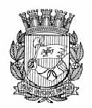 Publicado no D.O.C. São Paulo, 144, Ano 60, Sexta-feira.07 de Agosto de 2015Secretarias, Pág.01DESENVOLVIMENTO,TRABALHOE EMPREENDEDORISMOGABINETE DO SECRETÁRIOPORTARIA Nº 107/2015 – SDTE/GABA CHEFA DE GABINETE, da Secretaria Municipal do Desenvolvimento,Trabalho e Empreendedorismo, no uso de suasatribuições legais,CONSIDERANDO os termos do Decreto n° 54.873, de 25 defevereiro de 2014, que estabelecem as atividades e os procedimentosprocedimentosa serem observados pelos gestores e pelos fiscais firmadospelos órgãos da administração municipal direta, autarquiase fundações de direito público.CONSIDERANDO a Portaria n° 043/2013 – SDTE/GAB quedispõe sobre a instituição da função de Gestor de Contratos,bem como fixa a atribuição para os Fiscais de Contratos.CONSIDERANDO o Termo de Cooperação celebrado entre aSecretaria Municipal do Desenvolvimento, Trabalho e Empreendedorismo– SDTE e a Subprefeitura de Sapopemba, vinculadaao Processo Administrativo nº 2015-0.081.121-8.RESOLVE:Art. 1° - Designar o servidor Francisco Laurindo de Oliveira– RF: 723.669.7 como gestor titular, e o servidor GuilhermeEurípedes Silva Ferreira - RF: 793.277.4 como gestor substituto.Art. 2° - Designar os servidores Marcia Harumi ShiguiharaKawasaki – RF: 805.451.7, Eder Evandro de Moura Lima – RF:817.209.9 e Maria de Fátima Pereira Costa – RF: 815.839.8como fiscais.Art. 3° - Esta Portaria entrará em vigor na data de suapublicaçãoPORTARIA N° 109/2015 – SDTE/GABA CHEFA DE GABINETE, da Secretaria Municipal do Desenvolvimento,Trabalho e Empreendedorismo, no uso de suasatribuições legais,CONSIDERANDO os termos do Decreto n° 54.873, de 25 defevereiro de 2014, que estabelecem as atividades e os procedimentosa serem observados pelos gestores e pelos fiscais firmadospelos órgãos da administração municipal direta, autarquiase fundações de direito público.CONSIDERANDO a Portaria n° 043/2013 – SDTE/GAB quedispõe sobre a instituição da função de Gestor de Contratos,bem como fixa a atribuição para os Fiscais de Contratos.CONSIDERANDO a contratação da empresa Atento SãoPaulo Serviços de Segurança Patrimonial Eireli, vinculada aoProcesso Administrativo n° 2011-0.351.185-4.RESOLVE:Art. 1° - Designar o servidor Marcos César Politi – RF:316.998.7 como gestor titular, e o servidor Pablo Daniel Ferreira– RF: 809.951.1 como gestor substituto.Art. 2° - Designar o servidor Wilian Neves Pereira – RF:809.219.2 como fiscal, e o servidor Rogério Maia de Andrade –RF: 531.564.6 como fiscal substituto.Art. 3° - Esta Portaria entrará em vigor na data de suapublicaçãoPORTARIA Nº 110/2015 – SDTE/GABA CHEFA DE GABINETE, da Secretaria Municipal do Desenvolvimento,Trabalho e Empreendedorismo, no uso de suasatribuições legais,CONSIDERANDO os termos do Decreto n° 54.873, de 25 defevereiro de 2014, que estabelecem as atividades e os procedimentosa serem observados pelos gestores e pelos fiscais firmadospelos órgãos da administração municipal direta, autarquiase fundações de direito público.CONSIDERANDO a Portaria n° 043/2013 – SDTE/GAB quedispõe sobre a instituição da função de Gestor de Contratos,bem como fixa a atribuição para os Fiscais de Contratos.CONSIDERANDO o Termo de Cooperação celebrado entre aSecretaria Municipal do Desenvolvimento, Trabalho e Empreendedorismo– SDTE e a Subprefeitura do Butantã, vinculada aoProcesso Administrativo n° 2015-0.071.986-9.RESOLVE:Art. 1° - Designar o servidor Guilherme Eurípedes Silva Ferreira- RF: 793.277.4 como gestor titular, e o servidor FranciscoLaurindo de Oliveira – RF: 723.669.7 como gestor substituto.Art. 2° - Designar os servidores Eder Evandro de MouraLima – RF: 817.209.9, Maria de Fátima Pereira Costa –RF: 815.839.8 e Marcia Harumi Shiguihara Kawasaki – RF:805.451.7 como fiscais.Art. 3° - Esta Portaria entrará em vigor na data de suapublicaçãoDESPACHO DO SECRETÁRIO2015-0.119.022-5SDTE e Konserv Sistema de Serviços Ltda. - Pagamento à títulode indenização. I – No exercício da competência que me foiatribuída por Lei, à vista dos elementos de convicção contidosno presente, especialmente a manifestação da Supervisão Geralde Abastecimento e da Supervisão de Execução Orçamentária eFinanceira, bem como do parecer da Assessoria Jurídica destaPasta, que ora acolho e com fundamento no art. 59, parágrafoúnico da Lei Federal nº 8.666/93 e do art. 1º, do Decreto Municipalnº 44.891/04, AUTORIZO em caráter excepcional e observadasas formalidades legais e cautelas de estilo, o pagamento atítulo indenizatório, do valor de R$ 44.220,32 (quarenta e quatromil duzentos e vinte reais e trinta e dois centavos), em favorda empresa Konserv Sistema de Serviços Ltda. - EPP, inscrita noCNPJ sob o nº 03.803.992/0001-83, por ter prestado os serviçosde limpeza, asseio e conservação predial com fornecimentode mão de obra, saneantes domissanitários, materiais e equipamentosexecutados na Supervisão Geral de Abastecimento,setor subordinado a esta Secretaria, no período de 06/04/2015a 05/05/2015. II - Em consequência, face às normas e procedimentosfixados pelo Decreto Municipal nº 55.839/2015, AUTORIZOa emissão de Nota de Empenho, que onerará a dotação 30.10.11.122.3024.2.100.3.3.90.39.00.00, do presente exercíciofinanceiro, devendo observar, no que couberem, as disposiçõesda Lei Complementar 101/2000 e 131/2009.EXTRATOS2015-0.127.072-5TERMO DE COOPERAÇÃO Nº 006/2015/SDTE.Partícipes: Secretaria Municipal do Desenvolvimento, Trabalhoe Empreendedorismo – SDTE e Associação Franciscanade Defesa de Direitos e Formação Popular e a Imagem daVida - AFDDFP.Objeto: Implantação do Projeto “Bolsa Cursinho”.Valor total estimado: R$ 499.134,96 (quatrocentos e noventae nove mil, cento e trinta e quatro reais e noventa e seiscentavos).Dotação: 30.10.12.366.3019.8.083.3.3.90.48.00.00Vigência: 06 (seis) meses a partir da assinatura.Data da assinatura: 27/07/2015.Signatários: Artur Henrique da Silva Santos, pela SDTE, VanessaCristina do Nascimento e Dirce da Silva Machado Carrion,pela AFDDFP.2015-0.179.177-6TERMO DE COOPERAÇÃO Nº 010/2015/SDTE.Partícipes: Secretaria Municipal do Desenvolvimento, Trabalhoe Empreendedorismo – SDTE e Instituto Criar de TV eCinema.Objeto: Implantação do Projeto “Luz, Câmera, Ação Social!2015/2016”.Valor total estimado: R$ 323.868,00 (trezentos e vinte etrês mil, oitocentos e sessenta e oito reais).Dotação: 30.10.12.366.3019.8.083.3.3.90.48.00.00Vigência: 11 (onze) meses a partir da assinatura.Data da assinatura: 23/07/2015.Signatários: Artur Henrique da Silva Santos, pela SDTE, LucianoHuck e Hermes Marcelo Huck, pelo Instituto Criar.PORTARIA Nº 108/2015 – SDTE/GABA CHEFA DE GABINETE, da Secretaria Municipal do Desenvolvimento,Trabalho e Empreendedorismo, no uso de suasatribuições legais,CONSIDERANDO os termos do Decreto n° 54.873, de 25 defevereiro de 2014, que estabelecem as atividades e os procedimentosa serem observados pelos gestores e pelos fiscais firmadospelos órgãos da administração municipal direta, autarquiase fundações de direito público.CONSIDERANDO a Portaria n° 043/2013 – SDTE/GAB quedispõe sobre a instituição da função de Gestor de Contratos,bem como fixa a atribuição para os Fiscais de Contratos.CONSIDERANDO o Termo de Cooperação celebrado entre aSecretaria Municipal do Desenvolvimento, Trabalho e Empreendedorismo– SDTE e a Subprefeitura de Guaianases, vinculadaao Processo Administrativo nº 2012-0.326.911-7.RESOLVE:Art. 1° - Designar o servidor Francisco Laurindo de Oliveira– RF: 723.669.7 como gestor titular, e o servidor GuilhermeEurípedes Silva Ferreira - RF: 793.277.4 como gestor substituto.Art. 2° - Designar os servidores Marcia Harumi ShiguiharaKawasaki – RF: 805.451.7, Eder Evandro de Moura Lima – RF:817.209.9 e Maria de Fátima Pereira Costa – RF: 815.839.8como fiscais.Art. 3° - Esta Portaria entrará em vigor na data de suapublicaçãoDESPACHO DA CHEFE DE GABINETE:2015-0.203.513-4Tendo em vista os elementos contidos no presente e baseadonas disposições legais vigentes, especialmente o Decreto23.639/87; Lei 10.513/88 – artigo 2º - inciso VI; Decreto48.592/07 – artigos 1º, 6º § 2º, 8º e 15; Decreto 48.744/07;Portarias SF 151/2012 e Portaria SF 54/2014, AUTORIZO aconcessão de adiantamento de numerário em nome da Sra.Maria de Fátima Pereira Costa – Das 12 – Assessor Técnico,RF 815.839-8, portadora do RG nº. 5.498.593-57 e CPF nº.897.868.745-87, objetivando participar da Reunião de Apresentaçãodo Manual e da Cartilha de Atendimento do Programa deSeguro Desemprego em Brasília no dia 11/08/2015. AUTORIZOa emissão de Nota de Empenho e respectiva Liquidação no valorde R$ 598,68 (quinhentos e noventa e oito reais e sessentae oito centavos) onerando a dotação orçamentária 30.10.11.122.3.024.2.100.3.3.90.14.00.00 do orçamento vigente.SISTEMA MUNICIPAL DE PROCESSOS - SIMPROCDESPACHOS: LISTA 2015-2-140SUPERVISAO GERAL DE ABASTECIMENTOENDERECO: .PROCESSOS DA UNIDADE SDTE/ABAST/FEIRA/SUP2013-0.217.728-8 CONDOMINIO MULTI PREDIAL CINTRAINDEFERIDONAO AUTORIZADA A SOLICITACAO INICIAL POR FALTA DEHABILIDADE TECN ICA: O LOCAL INDICADO NAO E APROPRIADOPARA ABRIGAR UMA FEIRA LIV RE.2015-0.117.500-5 SUPERVISAO GERAL DE ABASTECIMENTOINDEFERIDONAO AUTORIZADA A SOLICITACAO INICIAL TENDO EMVISTA O COMPARECIME NTO DO FEIRANTE E A RENOVACAODA MATRICULA PARA ESTE EXERCICIO.2015-0.172.994-9 CRISTINA CARLA OLIVEIRADEFERIDOAUTORIZADA A ALTERACAO DO GRUPO DE COMERCIODE 21.02 PARA 16.00, BEM COMO AUMENTO DE METRAGEMCOM BASE NO ART. 7 DO DEC. 48.172/07, DE 02X02 PARA04X02, NA MATRICULA 017.216-01-0, NA(S) FEIRA(S) 1055-3-AF, 3052-0-MO E 7056-4-MO.2015-0.173.495-0 ADC COMERCIO DE FRUTAS LTDA - MEDEFERIDOAUTORIZADA A INCLUSAO DA(S) FEIRA(S) 7005-0-SE, METRAGEM08X02, GRUPO DE COMERCIO 04.00, NA MATRICULA017.077-02-8.2015-0.185.518-9 MARCIO KOJI ITODEFERIDOAUTORIZADA A SOLICITACAO PARA RENOVACAODA MATRICULA 015.744-01-9,COM A VISTORIA RENAVAM004738835622015-0.185.786-6 MARIA INELDE BETINI MARTINSDEFERIDOAUTORIZO A INCLUSAO DO PREPOSTO ROBERTO BETINIMARTINS, NA MATRICULA 006.135-02-1 , NOS TERMOS DOART. 24 INCISO VI DO DEC. 48.172/07, SATISFEITAS AS DEMAISEXIGENCIAS LEGAIS.2015-0.186.236-3 TERRA COMERCIO DE FRUTAS LTDA - EPPDEFERIDOAUTORIZO A INCLUSAO DO PREPOSTO MARCELINO GUALTERDA SILVA, NA MATRICULA 047.170-01-8 , NOS TERMOS DOART. 24 INCISO VI DO DEC. 48.172/07, SATISFEITAS AS DEMAISEXIGENCIAS LEGAIS.2015-0.188.805-2 SERGIO TOSHIKI ARASHIRODEFERIDOAUTORIZADA A EXCLUSAO DO PREPOSTO PATRICIA TAKARAARASHIRO, NA MATRICULA 006.237-01-0, POR SOLICITACAODO TITULAR.2015-0.191.258-1 SUPERVISAO GERAL DE ABASTECIMENTODEFERIDOTENDO EM VISTA A SOLICITACAO DE CORTE POR FALTA,CONSOANTE O ART. 26 INCISO II DECRETO 48.172/07, DEFIROO CORTE DA(S) FEIRA(S), P OR FALTA, NAS RESPECTIVASMATRICULAS LISTADAS A SEGUIR A PARTIR D E 29.07.2015.FEIRA/MATRICULA: 1044-8-JA/209.869-02-0; 3037-6-JA/209.869-02-0; 5108-0-JA/209.869-02-0; 6057-7-JA/209.869-02-0; 104 4-8-JA/010.670-01-7; 1044-8-JA/007.577-03-6; 1044-8-JA/010.029-01 -0; 1044-8-JA/010.160-02-7; 1076-6-JA/002.772-04-3; 1076-6-JA/007 .234-02-3; 1076-6-JA/037.860-01-1;5062-8-JA/013.223-01-1; 5108-0 -JA/206.178-01-8;6033-0-JA/008.102-05-8; 6057-7-JA/010.117-02-4 ; 7001-7-JA/016.609-03-4; 7025-4-JA/015.935-01-9;2015-0.191.263-8 SUPERVISAO GERAL DE ABASTECIMENTODEFERIDOAUTORIZADO O CORTE DAS FEIRAS 1044-8-JA, 5108-0-JAE 7025-4-JA; V IA DE CONSEQUENCIA REVOGO A PERMISSAODE USO OUTORGADA AO FEIRANT E ALCIDES MASATOSHIUETA, COM O CONSEQUENTE CANCELAMENTO DA MATRICULA 028.760-01-8, NOS TERMOS DISPOSTOS NO ART. 21 E 24INCISO V DO DEC. 48.172/07, A PARTIR DE 29.07.2015, E ENCAMINHAMOSPARA A COBRANCA DOS DEBITOS APONTADOS.SUPERVISÃO GERAL DE ABASTECIMENTOPORTARIA Nº 007/SDTE/ABAST/2015O Supervisor Geral de Abastecimento da Secretaria Municipaldo Desenvolvimento, Trabalho e Empreendedorismo, no usodas atribuições que lhe são conferidas por Lei, em especial oDecreto nº 46.398, de 28 de setembro de 2005,Considerando as disposições contidas no §5º, art. 114, daLei Orgânica do Município de São Paulo, promulgada em 04 deabril de 1990 c/c com art. 5º, §2º, do Decreto nº 41.425/2001.RESOLVE1º AUTORIZAR a Cooperativa dos Produtores Rurais e daAgricultura Familiar do Município de Juquiá- COOPAFARGA,regulamente inscrita no CNPJ sob o nº 11.402.980/0001-75,atuando no ramo de atividade “Hortifrutícola- atacado”, ouso de área com 92,64m2 (noventa e dois metros e sessentae quatro centímetros quadrados), pertencente a Central deAbastecimento Leste, localizado na Av. Imperador, nº 1.900, SãoMiguel – São Paulo- Capital – CEP: 08050-000, por 90 (noventa)dias, mediante o cumprimento da obrigação estabelecida noart. 2º da presente Portaria.2º ESTABELECER que a ocupação do espaço ocorrerá apósa expedição da ordem de início e do recolhimento, através deguia expedida pela Supervisão de Mercados e Sacolões, da importânciade R$3.196,08 (três mil, cento e noventa e seis reaise oito centavos), conforme Decreto Municipal nº 55.823/2014-item 18.1.3.9.1. relativo à totalidade do preço público devidoem função do uso da referida área, ora autorizado, valor esseacrescido das despesas bancarias correspondentes.3º ESTABELECER, também, que, em função da presente autorização,a interessada se obriga ao pagamento das despesasdecorrentes de seu consumo de água, energia elétrica, segurançae limpeza, bem como a responder por eventuais danoscausados ao patrimônio público e/ou a terceiros, em razão dasatividades exercidas, durante o período de ocupação da área.4º DETERMINAR que, ao termino do prazo de vigência dapresente autorização, a interessada prova a imediata desocupaçãoe entrega da área, livre e desembaraçada de pessoas ecoisas, sob pena de revogação imediata que será executadapela administração, independentemente de qualquer notificaçãojudicial ou extrajudicial.5º A presente Portaria entrará em vigor na data de suapublicação, revogadas as disposições em contrario.PORTARIA Nº 010/SDTE/ABAST/2015O Supervisor Geral de Abastecimento da Secretaria Municipaldo Desenvolvimento, Trabalho e Empreendedorismo, no usodas atribuições que lhe são conferidas por Lei, em especial oDecreto nº 46.398, de 28 de setembro de 2005,Considerando as disposições contidas no §5º, art. 114, daLei Orgânica do Município de São Paulo, promulgada em 04 deabril de 1990 c/c com art. 5º, §2º, do Decreto nº 41.425/2001.RESOLVE1º AUTORIZAR a Irene Soares Cavalcante Augusto -ME,regulamente inscrita no CNPJ sob o nº 59.870.824/0001-65,atuando no ramo de atividade “Bazar e Armarinhos”, o usode área com 25,00m2 (vinte e cinco metros quadrados), pertencentea Central de Abastecimento Leste, localizado na Av.Imperador, nº 1.900, São Miguel – São Paulo- Capital – CEP:08050-000, por 90 (noventa) dias, mediante o cumprimento daobrigação estabelecida no art. 2º da presente Portaria.2º ESTABELECER que a ocupação do espaço ocorrerá apósa expedição da ordem de início e do recolhimento, através deguia expedida pela Supervisão de Mercados e Sacolões, daimportância de R$643,75 (seiscentos e quarenta e três reaise setenta e cinco centavos), conforme Decreto Municipal nº55.823/2014- item 18.1.3.9.2. relativo à totalidade do preço públicodevido em função do uso da referida área, ora autorizado,valor esse acrescido das despesas bancarias correspondentes.3º ESTABELECER, também, que, em função da presente autorização,a interessada se obriga ao pagamento das despesasdecorrentes de seu consumo de água, energia elétrica, segurançae limpeza, bem como a responder por eventuais danoscausados ao patrimônio público e/ou a terceiros, em razão dasatividades exercidas, durante o período de ocupação da área.4º DETERMINAR que, ao termino do prazo de vigência dapresente autorização, a interessada prova a imediata desocupaçãoe entrega da área, livre e desembaraçada de pessoas ecoisas, sob pena de revogação imediata que será executadapela administração, independentemente de qualquer notificaçãojudicial ou extrajudicial.5º A presente Portaria entrará em vigor na data de suapublicação, revogadas as disposições em contrario.Secretarias, Pág.16ASSISTÊNCIA EDESENVOLVIMENTO SOCIALGABINETE DA SECRETÁRIADESPACHO DA SECRETARIAPORTARIA INTERSECRETARIAL Nº. 02/2015 – SMADS/SMDHC/SMC/SMIRF/SDTEOS SECRETÁRIOS MUNICIPAIS DE ASSISTÊNCIA E DESENVOLVIMENTOSOCIAL, DE DIREITOS HUMANOS E CIDADANIA,DE CULTURA, DE RELAÇÕES INTERNACIONAISE FEDERATIVAS E DA SECRETARIA MUNICIPAL DO DESENVOLVIMENTOTRABALHO E EMPREENDEDORISMODETERMINAMArt. 1º. Os artigos 2º, 5º e 6º da Portaria Intersectarial nº02/2014 – SMADS/SMDHC/SMC/SMIRF, passa a vigorar com aseguinte redação:“Art. 2º - A Equipe de Gestão - EG será composta por:I. Secretaria Municipal de Assistência e DesenvolvimentoSocial, representada por:a. Eliana Maria Ribeiro Garrafa – RF 305.035-1 – titular;b. Vera Maria de Mattos – RF 651.388-3 – suplente;II. Secretaria Municipal de Direitos Humanos e Cidadania,representada por:a. Leandro Teodoro Ferreira – RF 822.112-0 – titular;b. Joyce Ribeiro Silva – RF 815.005-3 – suplente;III. Secretaria Municipal de Cultura, representada por:a. Luis Eduardo Trevisan de Leon – RF 821.980-0 – titular;b. Ricardo Ponzio Scardoelli – RF 809.570-1 – suplente – SMC;IV. Secretaria Municipal de Relações Internacionais e Federativas,representada por:a. Mariana Rocha Oliveira – RF 815.224-1– titular;b. Igor Candido de Oliveira – RF 822.211-8 – suplente;V. Secretaria Municipal do Desenvolvimento Trabalho eEmpreendedorismo, representada por:a. Sandra Inês Faé – RF 818.066-1 – titular;b. Luiz Barbosa de Araujo – RF 641.887-2 – suplente;§1º. A Coordenação Geral das atividades da EG competeà SMADS.§2º A EG terá encontros mensais para acompanhamentodas atividades no âmbito do Convênio.”“Art. 5º. O Núcleo de Coordenação Intersecretarial da Juventude- NCIJ será composto por:I. Secretaria Municipal de Assistência e DesenvolvimentoSocial, representada por:a. Rosane da Silva Berthaud – RF 576.307-0 – titular;b. Rita de Cassia Monteiro de Lima Siqueira RF. 528.721-9 – suplente;II. Secretaria Municipal de Direitos Humanos e Cidadania,representada por:a. Claudio Aparecido da Silva – RF 726.168-3 – titular;b. Jordana Dias Pereira – RF 811.652-1 – suplente;III. Secretaria Municipal de Cultura, representada por:a. Alexandre Piero – RF 750.377-6 – titular;b. Anderson Gonçalves de Brito – RF 812.545-7 – suplente;IV. Secretaria Municipal do Desenvolvimento Trabalho eEmpreendedorismo, representada por:a. Fábio de Godoy – RF 821.105-1- titular;b. Theo Nascimento de Araujo – RF 817.827-5 – suplente;§1º. A Coordenação Geral das atividades do NCIJ competeà SMADS.§2º. O NCIJ terá encontros mensais para acompanhamentodas atividades no âmbito do Convênio.”“Art. 6º. O Núcleo de Coordenação Intersecretarial Populaçãoem Situação de Rua – NPOPR será composto por:I. Secretaria Municipal de Assistência e DesenvolvimentoSocial, representada por:a. Michele Alexandra dos Santos – RF 800.186-3 – titular;b. Maria Regina de Oliveira Lima – RF 799.765-5 – suplente ;II. Movimento Nacional da População de Rua, representado por:a. Anderson Lopes de Miranda – RG 28.263.131-8 – titular;b. Fábio Bellone – RG 18.626.510 – suplente;III. Coordenadoria de Políticas para a População em Situaçãode Rua da Secretaria Municipal de Direitos Humanos eCidadania, representada por:a. Luana Alves Sampaio Cruz Bottini – RF 807.433-0 –titular;b. Julia Carvalho Ferreira Barbosa Lima – RF 822.988-1 –suplente;IV. Secretaria Municipal do Desenvolvimento Trabalho eEmpreendedorismo, representada por:a. Eder Evandro de Lima – RF 817.209-9- titular;b. Theo Nascimento de Araujo – RF 817.827-5 – suplente;§1º. A Coordenação Geral das atividades do NPOPR competeà SMADS.§2º. O NPOPR terá encontros mensais para acompanhamentodas atividades no âmbito do Convênio.”Art. 2º Fica revogado o artigo 7º da Portaria Intersectarialnº 02/2014 – SMADS/SMDHC/SMC/SMIRF.Art. 3º - Esta Portaria entra em vigor na data de sua publicação,mantidas as demais disposições da Portaria Intersecretarialnº 02/2014 – SMADS/SMDHC/SMC/SMIRF.Licitação, Pág.55DESENVOLVIMENTO,TRABALHOE EMPREENDEDORISMOGABINETE DO SECRETÁRIODESPACHO DO SENHOR SECRETÁRIO2013-0.269.734-6SDTE - TERMO DE ADITAMENTO CONTRATUAL. I – No exercícioda competência que me foi conferida por lei, à vista doselementos de convicção contidos no presente, em especial asmanifestações da Coordenadoria do Trabalho, da Supervisão deExecução Orçamentária e Financeira e o parecer da AssessoriaJurídica desta Pasta que ora acolho, com fundamento no o art.57 inciso II da Lei Federal nº 8.666/93, bem como das legislaçõesmunicipais: Lei nº 13.278/02 e o Decreto nº 44.279/03,AUTORIZO a prorrogação contratual do contrato nº 003/2014/SDTE, com a EMPRESA CLARO S/A, inscrita no CNPJ/MF sobo nº 40.432.544/0001-47, que tem por objeto a prestação deserviços de telefonia fixo - comutado – STFC, nos termos daAta de Registro de Preços n.º 013/SEMPLA-COBES/2013, peloperíodo de 12 (doze) meses para atendimento do Centro deApoio ao Trabalho – CAT, Unidade Luz, no valor estimado de R$52.635,60 (cinquenta e dois mil, seiscentos e trinta e cinco reaise sessenta centavos). II - Dessa forma, AUTORIZO a emissão darespectiva Nota de Empenho, nos termos do Decreto Municipaln° 55.839/2015, que fixa normas referentes à execução orçamentáriae financeira para o exercício de 2015, que onerará aseguinte dotação orçamentária: 30.10.11.334.3019.8.090.3.3.90.39.00.00, observando-se, no que couber, as Leis Complementaresn.º 101/00 e 131/09.